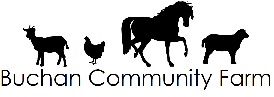 Person Applying Name:Contact Details:Name:Contact Details:DateCare First numberPerson completing form and roleName:Position:Contact Details:Name:Position:Contact Details:What are the overall outcomes I want to achieve?Please use the attached How Best to Support Me form to start thinking about this. We will develop these ideas with you if you come to Buchan Community Farm.Please use the attached How Best to Support Me form to start thinking about this. We will develop these ideas with you if you come to Buchan Community Farm.What is important to me in this area of my life?Risk Enablement and ManagementPlease tell us about any behavioural emotional and physical factors that could impact on your safety and participation:Guidance on the things to consider can be found on our website:www.buchancommunityfarm.co.ukRisk Enablement and ManagementPlease tell us about any behavioural emotional and physical factors that could impact on your safety and participation:Guidance on the things to consider can be found on our website:www.buchancommunityfarm.co.ukRisk Enablement and ManagementPlease tell us about any behavioural emotional and physical factors that could impact on your safety and participation:Guidance on the things to consider can be found on our website:www.buchancommunityfarm.co.ukPlease Return this form to:Buchan Community FarmAshyfoldsNethermuirMaudPeterheadAB42 5RF07790 404655buchancommunityfarm@gmail.com